How to order business cards through the Office Depot punchoutLog in to WorkdayClick on the REQUISITIONS app Select CONNECT TO SUPPLIER WEBSITE     Connect to the ODP Business Solutions website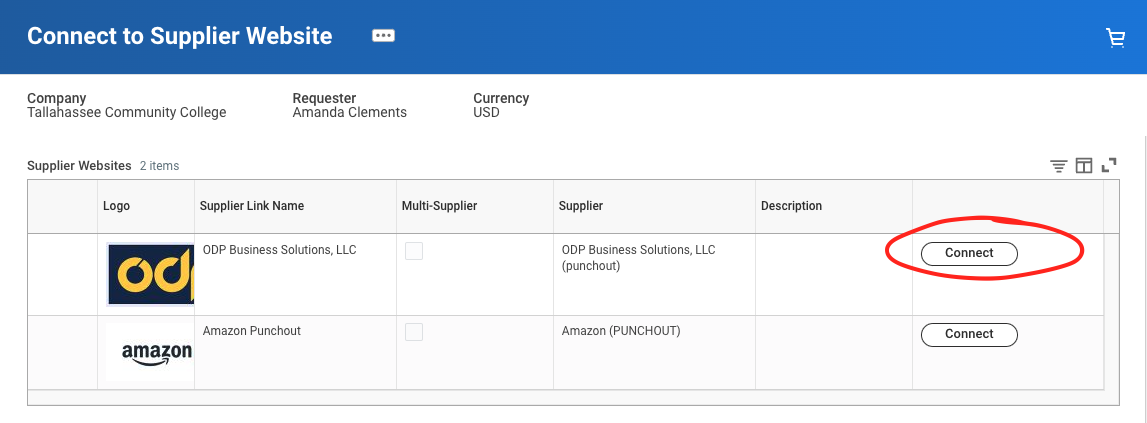 Click on the PRODUCTS menu in the top left of the screen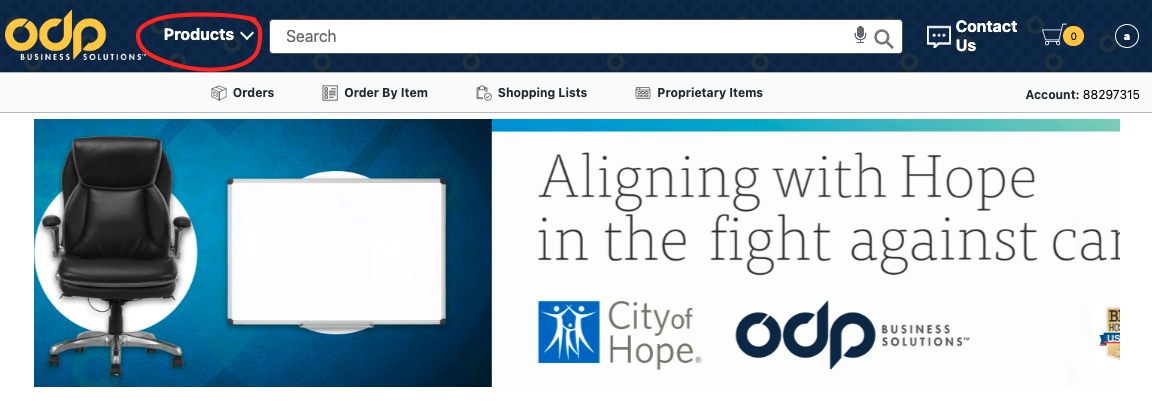 Hover your mouse over PRINT & COPY, then select SEE ALL PRINT & COPY SERVICES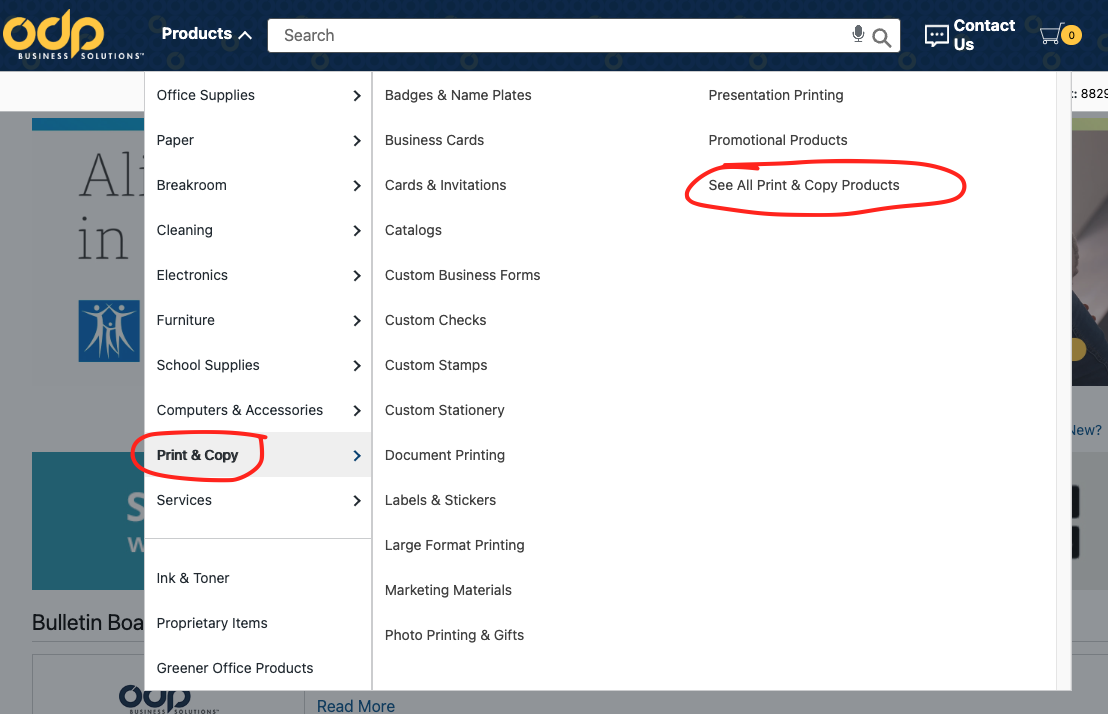 Select BRAND IDENTITY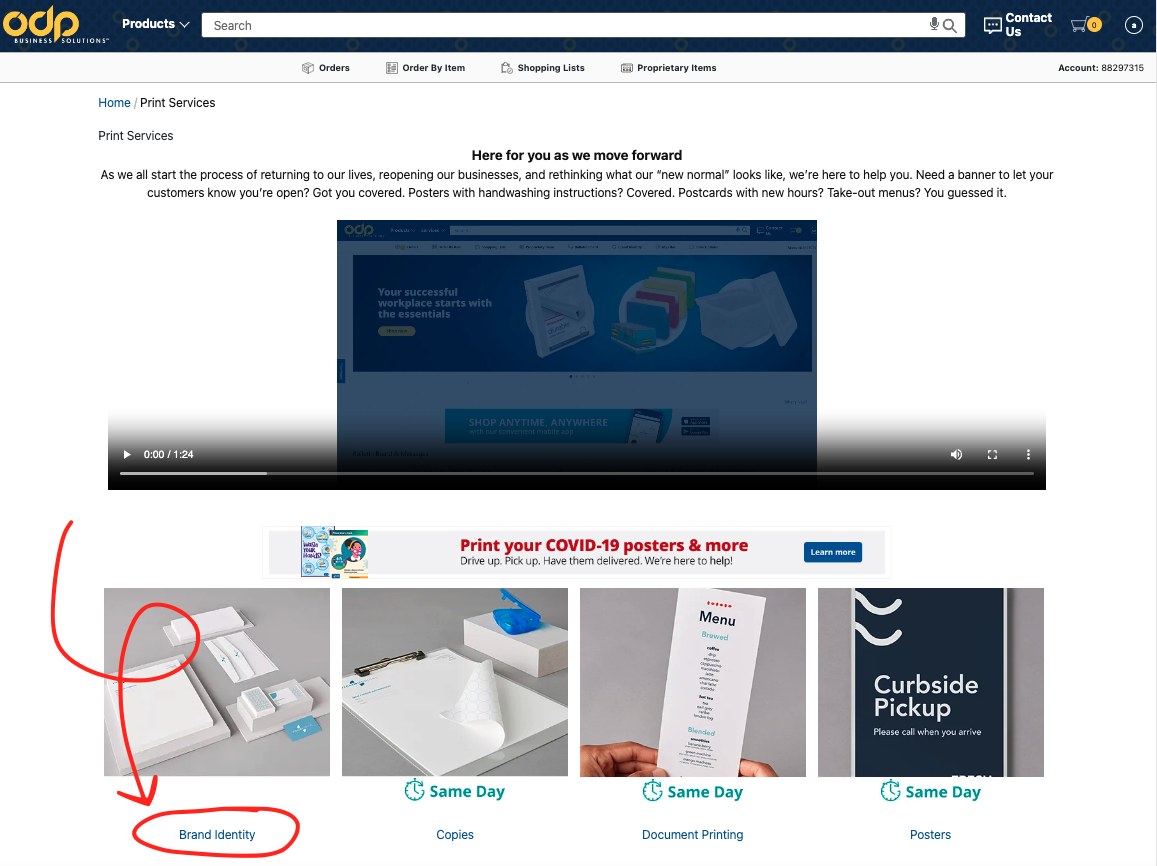 Select the template and click CREATE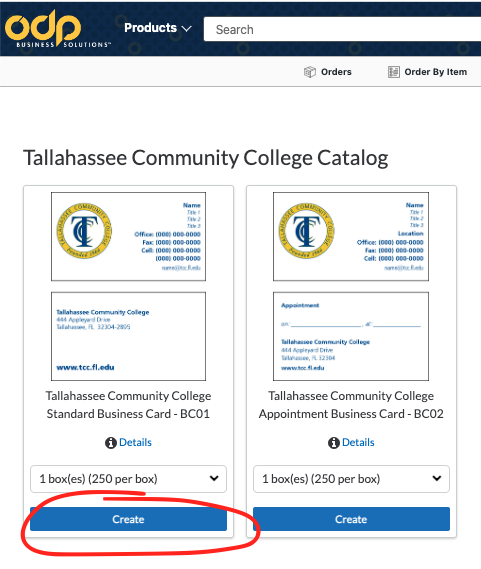 Enter your information, check your proof, and click NEXT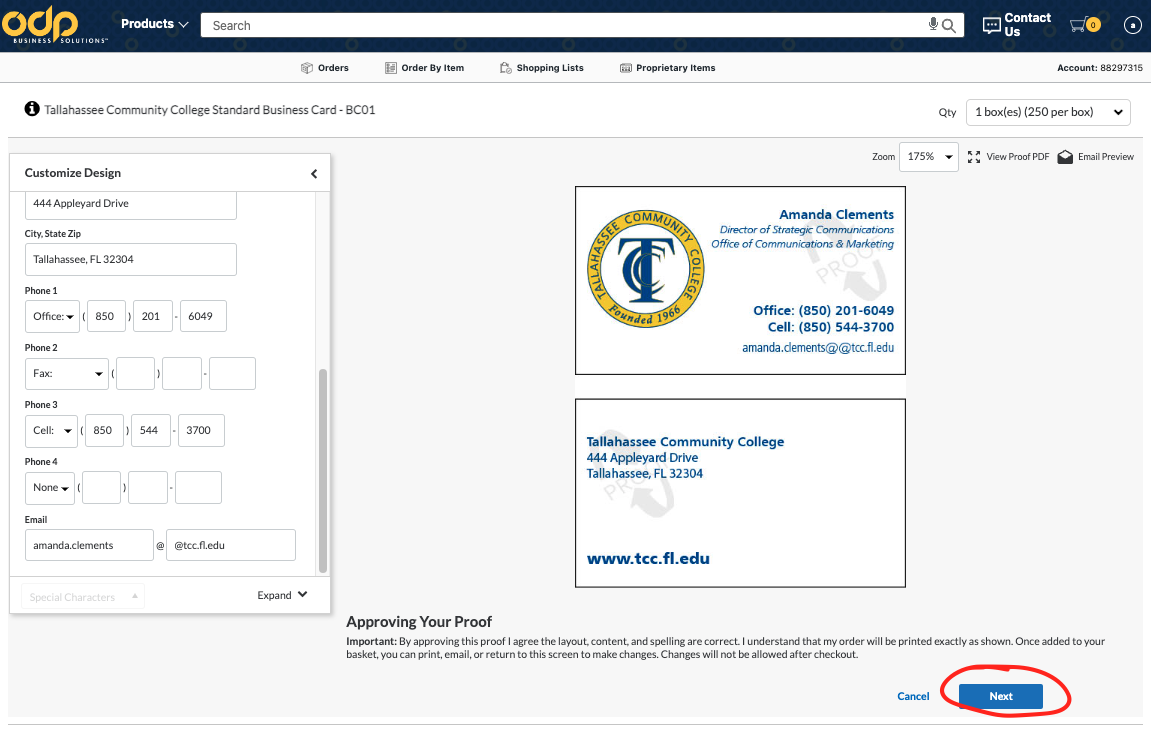 Check your cart and click NEXT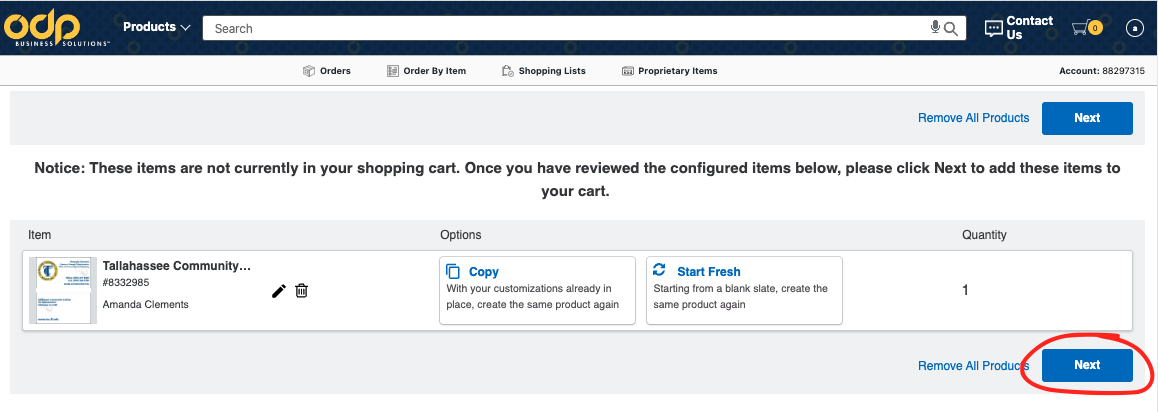 Click CHECKOUT and follow the prompts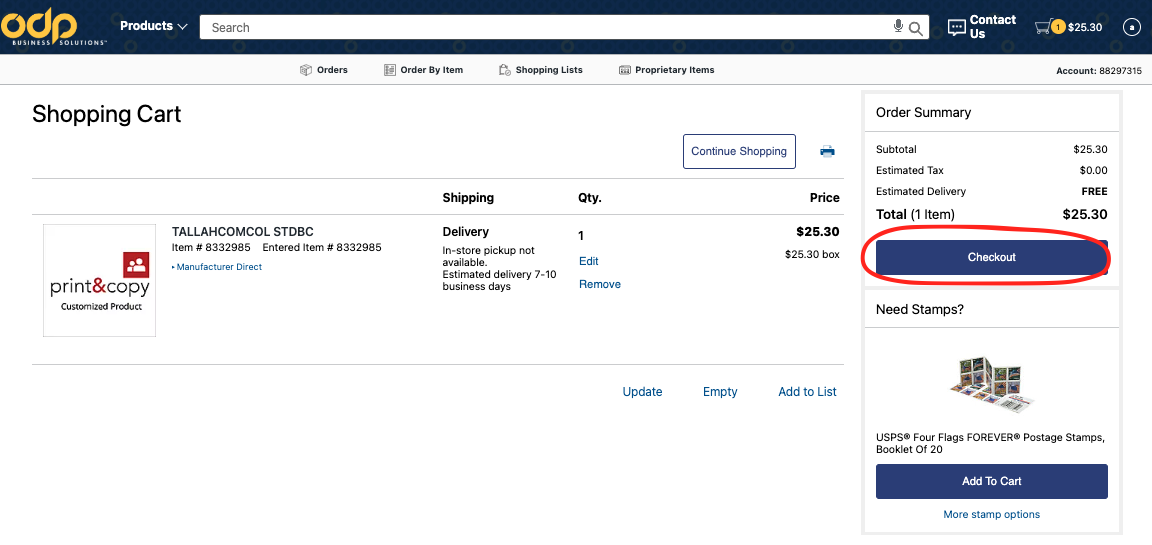 Will now take you back to Workday to complete the Requisition process